Предмет: З А Х Т Е В   за издавање решења о енергетски угроженом купцуНа основу члана 5. Уредбе о енергетски угроженом купцу, ("Сл. гласник РС", бр. 113/2015 и 59/2018) подносим захтев за издавање Решења о стицању статуса енергетски угроженог купца и изјављујем:Живим у домаћинству са_________ чланова породице.Подаци о члановима породице Име ( име једног родитеља )  презиме, дан, месец и година рођења, сродство са подносиоцем захтева, занимање  1.______________________________________________________________________________2.____________________________________________________________________________3.______________________________________________________________________________4.______________________________________________________________________________5.______________________________________________________________________________□ Корисник сам права на дечији додатак по пропису о финансијској подршци породици  са децом  Решење ми је потребно ради остваривања права на умањење месечне обавезе (месечног  рачуна) за :електричну енергију, природни гас                                                                   ( заокружити један од понуђеног)Уз захтев прилажем следеће доказе:Фотокопију личне карте подносиоца захтеваФотокопију решења о праву на дечији додатакПоследњи рачун за електричну енергију/природни гас /топлотну енергију на адреси становањаУколико рачун  не гласи на име корисника ДД (супружника) доставити доказ у складу са ЗУП-ом (фотокопија личне карте власника бројила,  уговор о закупу стана, потврда скупштине станара и др.)Подношењем овог захтева дајем и писмени пристанак надлежном органу јединице локалне самоуправе  на обраду података о личности, односно нарочито осетљивих података о личности сагласно чл.10. и 17. Закона о заштити података о личности  ( „Службени гласник РС,бр. 97/08,104/09-др.закон,68/12-УС и 107/12 ), које ове податке може прослеђивати енергетским субјектима и министарству надлежном за послове енергетике а све у сврху стицања статуса енергетски угроженог купца и реализације и заштите права која  су по том основу утврђена решењем. 								  ПОДНОСИЛАЦ  ЗАХТЕВА       				                                                                                              ___________________________________       .                                                                                                          (презиме, име родитеља и име)                                                                                               __________________________________________                                                                                                                      (број  телефона)                                                                                                                                      ___________________________________                                                                                                                                                                                (ЈМБГ)                                                                                                                           ____________________________________________________                                                                                                                      (адреса)                                                                                                            ___________________________________                                                                                                       ЕД број /бр.мерног уређаја за прир.гас                                                                                          ___________________________________                                                                                                                      (потпис)                                                                                                         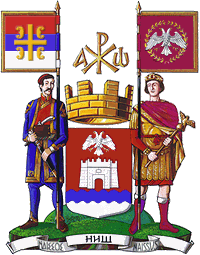 РЕПУБЛИКА СРБИЈА                                                                            Шифра АП DS. 1-9-1ГРАД НИШ                                                                                        ГРАДСКА УПРАВА СЕКРЕТАРИЈАТ ЗА ДЕЧИЈУ И                                            Број предмета: ____________СОЦИЈАЛНУ ЗАШТИТУ                                                      Датум  ___________________